Ո Ր Ո Շ ՈՒ Մ
13 դեկտեմբերի 2019 թվականի   N 2336 ՎԱՆԱՁՈՐ ՔԱՂԱՔԻ ՏԱՐՈՆ-4, ՍԵԲԱՍՏԻԱՅԻ ԹԱՂԱՄԱՍԻ ԹԻՎ 7/1-1 ՀԱՍՑԵՈՒՄ ԳՏՆՎՈՂ ՀՈՂԱՄԱՍԸ ԲՆԱԿԵԼԻ ՏԱՆ ԸՆԴԼԱՅՆՄԱՆ ՆՊԱՏԱԿՈՎ ԳԱՐԵԳԻՆ ՍԱՐԳՍԻ ԿԱՐԱՊԵՏՅԱՆԻՆ, ՍՈՒՍԱՆՆԱ ՀՐԱՉԻԿԻ ԲԱԴԱԼՅԱՆԻՆ, ՄԱՐԻԵՏԱ ԳԱՐԵԳԻՆԻ ԿԱՐԱՊԵՏՅԱՆԻՆ ԵՎ ԱՂՈՒՆԻԿ ԳԱՐԵԳԻՆԻ ԿԱՐԱՊԵՏՅԱՆԻՆ ՕՏԱՐԵԼՈՒ ՄԱՍԻՆ  Հիմք ընդունելով Սուսաննա Հրաչիկի Բադալյանի դիմումը, ով հանդիսանում է նաև Գարեգին Սարգսի Կարապետյանի, Մարիետա Գարեգինի Կարապետյանի և Աղունիկ Գարեգինի Կարապետյանի լիազորված անձը, Վանաձոր համայնքի անվամբ անշարժ գույքի նկատմամբ իրավունքների պետական գրանցման թիվ 09102019-06-0056 և անշարժ գույքի նկատմամբ իրավունքների պետական գրանցման թիվ 08052019-06-0054 վկայականները, 04.03.2019թ. թիվ 470 (նոտարական ակտի կոդ: 598-20190304-90-3586091) և 07.02.2019թ. թիվ 50 АБ 2429765 (նոտարական ակտի կոդ: 763-20190312-64-3617201) լիազորագրերը, ղեկավարվելով ՀՀ հողային օրենսգրքի 66-րդ հոդվածի 1-ին մասի 4-րդ և 8-րդ կետերով, ՀՀ կառավարության 26.05.2016թ. թիվ 550-Ն որոշման 1-ին և 2-րդ կետերով` որոշում եմ.1. Վանաձոր քաղաքի Տարոն-4, Սեբաստիայի թաղամասի թիվ 7/1-1 հասցեում գտնվող, ՀՀ հողային օրենսգրքի 60-րդ հոդվածով սահմանված հողամասերի թվին չդասվող, Վանաձոր համայնքի սեփականություն հանդիսացող 211.4 քմ մակերեսով հողամասը, համաձայն Վանաձոր համայնքի անվամբ անշարժ գույքի նկատմամբ իրավունքների պետական գրանցման թիվ 09102019-06-0056 վկայականի, հողի կադաստրային արժեքով` 404620 (չորս հարյուր չորս հազար վեց հարյուր քսան) դրամով, ուղղակի վաճառքի ձևով օտարել Սուսաննա Հրաչիկի Բադալյանին, Գարեգին Սարգսի Կարապետյանին, Մարիետա Գարեգինի Կարապետյանին և Աղունիկ Գարեգինի Կարապետյանին՝ բնակելի տան  ընդլայնման նպատակով: 2. Վանաձորի համայնքապետարանի աշխատակազմի եկամուտների հավաքագրման, գույքի կառավարման և գովազդի բաժնին՝ Սուսաննա Հրաչիկի Բադալյանի, Գարեգին Սարգսի Կարապետյանի, Մարիետա Գարեգինի Կարապետյանի և Աղունիկ Գարեգինի Կարապետյանի հետ ՀՀ օրենսդրությամբ սահմանված կարգով կնքել 211.4 քմ մակերեսով հողամասի առուվաճառքի պայմանագիր:ՀԱՄԱՅՆՔԻ ՂԵԿԱՎԱՐ`   ՄԱՄԻԿՈՆ ԱՍԼԱՆՅԱՆՃիշտ է՝ԱՇԽԱՏԱԿԱԶՄԻ  ՔԱՐՏՈՒՂԱՐ					 	 Ա.ՕՀԱՆՅԱՆ
ՀԱՅԱՍՏԱՆԻ ՀԱՆՐԱՊԵՏՈՒԹՅԱՆ ՎԱՆԱՁՈՐ ՀԱՄԱՅՆՔԻ ՂԵԿԱՎԱՐ
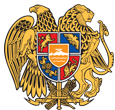 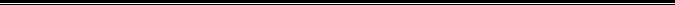 Հայաստանի Հանրապետության Լոռու մարզի Վանաձոր համայնք
Ք. Վանաձոր, Տիգրան Մեծի 22, Ֆաքս 0322 22250, Հեռ. 060 650044, 060 650040 vanadzor.lori@mta.gov.am, info@vanadzor.am